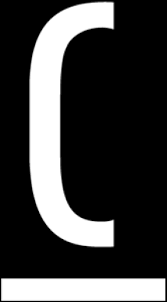 If you have any questions please feel free to email us at: info@centenniallawyers.com.au. Given the number large of enquirers we may not be able to respond to every individual enquiry.  NDIS/CTARS Data Breach Class Action Enquiry FormThe recent NDIS data breach has affected around 13,000 people, exposing sensitive personal and health information to hackers. Centennial lawyers are examining whether a class action is viable against the NDIS or the NDIS client management system provider, CTARS, over a security breach that exposed sensitive health data belonging to NDIS participants. Please include your details below if you would like to participate in a potential class action and/or be kept informed of our progress. Please email your complete form and any relevant NDIS correspondence/notification to: info@centenniallawyers.com.au.The recent NDIS data breach has affected around 13,000 people, exposing sensitive personal and health information to hackers. Centennial lawyers are examining whether a class action is viable against the NDIS or the NDIS client management system provider, CTARS, over a security breach that exposed sensitive health data belonging to NDIS participants. Please include your details below if you would like to participate in a potential class action and/or be kept informed of our progress. Please email your complete form and any relevant NDIS correspondence/notification to: info@centenniallawyers.com.au.The recent NDIS data breach has affected around 13,000 people, exposing sensitive personal and health information to hackers. Centennial lawyers are examining whether a class action is viable against the NDIS or the NDIS client management system provider, CTARS, over a security breach that exposed sensitive health data belonging to NDIS participants. Please include your details below if you would like to participate in a potential class action and/or be kept informed of our progress. Please email your complete form and any relevant NDIS correspondence/notification to: info@centenniallawyers.com.au.The recent NDIS data breach has affected around 13,000 people, exposing sensitive personal and health information to hackers. Centennial lawyers are examining whether a class action is viable against the NDIS or the NDIS client management system provider, CTARS, over a security breach that exposed sensitive health data belonging to NDIS participants. Please include your details below if you would like to participate in a potential class action and/or be kept informed of our progress. Please email your complete form and any relevant NDIS correspondence/notification to: info@centenniallawyers.com.au.The recent NDIS data breach has affected around 13,000 people, exposing sensitive personal and health information to hackers. Centennial lawyers are examining whether a class action is viable against the NDIS or the NDIS client management system provider, CTARS, over a security breach that exposed sensitive health data belonging to NDIS participants. Please include your details below if you would like to participate in a potential class action and/or be kept informed of our progress. Please email your complete form and any relevant NDIS correspondence/notification to: info@centenniallawyers.com.au.The recent NDIS data breach has affected around 13,000 people, exposing sensitive personal and health information to hackers. Centennial lawyers are examining whether a class action is viable against the NDIS or the NDIS client management system provider, CTARS, over a security breach that exposed sensitive health data belonging to NDIS participants. Please include your details below if you would like to participate in a potential class action and/or be kept informed of our progress. Please email your complete form and any relevant NDIS correspondence/notification to: info@centenniallawyers.com.au.The recent NDIS data breach has affected around 13,000 people, exposing sensitive personal and health information to hackers. Centennial lawyers are examining whether a class action is viable against the NDIS or the NDIS client management system provider, CTARS, over a security breach that exposed sensitive health data belonging to NDIS participants. Please include your details below if you would like to participate in a potential class action and/or be kept informed of our progress. Please email your complete form and any relevant NDIS correspondence/notification to: info@centenniallawyers.com.au.The recent NDIS data breach has affected around 13,000 people, exposing sensitive personal and health information to hackers. Centennial lawyers are examining whether a class action is viable against the NDIS or the NDIS client management system provider, CTARS, over a security breach that exposed sensitive health data belonging to NDIS participants. Please include your details below if you would like to participate in a potential class action and/or be kept informed of our progress. Please email your complete form and any relevant NDIS correspondence/notification to: info@centenniallawyers.com.au.The recent NDIS data breach has affected around 13,000 people, exposing sensitive personal and health information to hackers. Centennial lawyers are examining whether a class action is viable against the NDIS or the NDIS client management system provider, CTARS, over a security breach that exposed sensitive health data belonging to NDIS participants. Please include your details below if you would like to participate in a potential class action and/or be kept informed of our progress. Please email your complete form and any relevant NDIS correspondence/notification to: info@centenniallawyers.com.au.Name::::Address: State:State:Post Code:Post Code:What date did you receive notification of the breach from Service NSW? What personal information was exposed?Passport details Bank detailsBank detailsPersonal ParticularsPersonal ParticularsPersonal ParticularsHealth informationHealth informationHealth informationWhat personal information was exposed?Driver’s License Medicare detailsMedicare detailsBirth, Death or Marriage CertificateBirth, Death or Marriage CertificateBirth, Death or Marriage CertificateOther (please list): Other (please list): Other (please list): Were you offered compensation? If so, how much?Have you contacted any other solicitors/law firms?Have you experienced any issues as a result of the breach? If so, what are they?Please include any other details which may be relevant: